
BANQUETS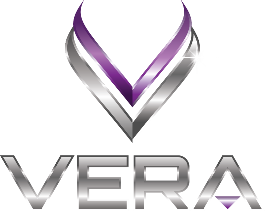 CHILDREN BANQUET MENU - GOLD PLAN
Three Appetizer Choices
Three Hot Choices
Two Side Choices
$45.00 per personAppetizer Options
(Choose Three)Fried Mozzarella
Delicious fried mozzarella cheese served with our rich marinara sauce.Pigs in a Blanket
Classic mini frank wrapped in a crispy pastry.Mini Cheese Pizza
Traditional crisp mini cheesy pizzas.Buffalo Wings
Classic favorite served with sauce.Caesar Salad
Romaine lettuce and croutons dressed with parmesan cheese, Caesar dressing and herbs. Rolls and Butter Sushi Station (Additional fee of $12.50 per child)California Roll, Shrimp Cucumber Roll, Vegetable Roll, Philadelphia Roll, Spicy Salmon Roll, Served with Wasabi, Pickled Ginger, Soy Sauce & Chopsticks Hot Buffet Options
(Choose Three)Tacos
Corn or flour tortillas, ground beef, shredded cheese, shredded lettuce, dice tomatoes, served with salsa and sour cream.Mini Cheese Steak
Thinly sliced steak, American cheese, fried onions on hoagie rolls.Chicken Tenders
Crispy fried tender served with your choice of dipping sauces.Mini Slider Burgers
Served on warm buns with American cheese.Sides Options
(Choose Two)Baked Macaroni and Cheese
Elbow macaroni with our homemade cheese sauce and cheddar cheese baked to perfection.

Pasta or Cheese Ravioli 
Served with herbs & seasonings and your choice of marinara topped with Parmesan Cheese or Blush sauce.French Fries 
Classic childhood favorite with your choice of sauce.Roasted Potatoes
Potato seasoned to delicious perfection with herbs and olive oil.ADDITIONAL AMMENETIES


Dessert Options
(Full cake also available ask for info)Ice Cream Station
(Additional $5 per guest)
Strawberry - Vanilla – Chocolate
 included toppings: Sprinkles – Whipped Cream – M&M’s – Cherries – StrawberriesCandy Bar Station
(Additional $8 per guest)
Assorted arrangement of mini candy bars.Fruit Station
(Additional $4 per guest)
Assorted arrangement of delicious fruit.Self-Serve Popcorn Machine
(Additional $3 per guest)Chocolate Fountain  (Additional $6.00)             Assorted Fruits, Pretzels, Marshmallows, Sprinkles, etc                                                                      Refreshment Services
                                                                              Soft Drinks                                                                     Ask about our “Mocktails”